CURRICULUM VITAE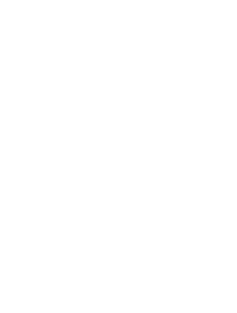 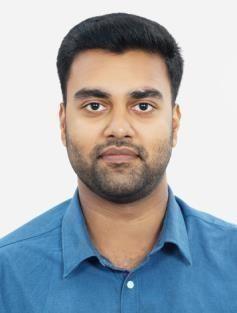 ANAND Email : anand.384077@2freemail.com DESIGNATIONMechanical Engineer	–	Bachelor of Engineering (2011 – 2015)OBJECTIVESeeking the role of Mechanical Engineer where I would be given an opportunity to utilize the professional skills, sense of responsibility and efficiency to help the organization grow.WORK EXPERIENCE1.	Company Name	:	Kingston	(Nalpat	Diesels)Duration	: October 2016 – April 2017Position  held	:  Engineering	CoordinatorScope of work	:Assembling engines for generator sets.Inspecting the engine components for defects prior to assembling.Managing the workshop supervisor and the workers under the supervisor.Maintaining the workshop log book to record the details of the work carried out every day.Interacted directly with customers to ensure client requirements had been met.Provided technical expertise as per the customer’s requirement and satisfaction.Assisting the Senior Engineer in issuing NOC for the assembled engine.Supervise the storekeeper to maintain the inventories as per the company norms (eg.FIFO).Assisting the logistics manager to reorder inventories.Periodically visit the clients and prepare the feedbacks to the senior manager.Attending the weekly meeting with the management and monthly with the head of the dept.Assisting the HSE officer to confirm whether the requirements are met.Preparing a monthly report stating all the process of work done in the engine assembling unit, cement mixer machine maintenance workshop and presenting suggestions in the report.2.Company Name	: Vasulal DyeingDuration	: September 2015 – April 2016Position held	: Processing center manager traineeScope of work	:Managing the processing center for cotton thread colour dyeing.Calculate the amount of yarn in weight to the corresponding colour in the process of dyeing.Assisting the Senior Manager in drafting letters and notices.Maintaining the attendance register of the employees.Handling the petty cash for the day to day requirements of the dyeing center.Attending the monthly meeting with the management.ACADEMIC PROFILEADDITIONAL QUALIFICATIONInternational Well Control Forum Certification : IWCF Level 1 :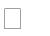 Well Control awareness course about drilling history operations and well control.  IWCF Level 2 :Training designed to give potential well control candidates an understanding of the equipment, principles and procedures associated with rotary drilling well control.AutoCAD – 2DPERSONAL SKILLSGood communication skills and a good team playerWillingness to learn and a quick learner.Positive attitude and hard work.Highly responsible & trustworthy.PERSONAL INFORMATIONQualification ObtainedName of InstitutionPre – UniversityGulf Model School, Dubai, UAEB.E (Bachelor of Engineering) in MechanicalRajiv Gandhi Institute of TechnologyB.E (Bachelor of Engineering) in Mechanical(Visvesvaraya Technological University),Engineering, 2011 - 2015(Visvesvaraya Technological University),Engineering, 2011 - 2015Bangalore, India.Bangalore, India.Age:26 yearsNationality:IndianLanguages Known:English, Hindi, Malayalam, TamilIndian Driving License :Indian Driving License :Valid license for light vehiclesMarital Status:SingleVisa status:On Visit Visa Availability to join:Immediately (No notice period required)Place of issue:DubaiPreferable location:UAE